სარეგისტრაციო განაცხადიRegistration Form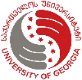 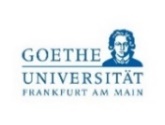 მესამე საერთაშორისო სამეცნიერო კონფერენცია „საქართველო და კავკასია – წარსული, აწმყო, მომავალი“3rd International Scientific Conference “Georgia and the Caucasus – Past, Present, Future” ინფორმაცია მომხსენებლის შესახებInformation about participantსახელი, გვარი  Name, Surname  ორგანიზაციის/დაწესებულების დასახელებაAffiliation/Organisationთანამდებობა 
PositionქალაქიCityქვეყანაCountryტელეფონი (ქვეყნის კოდის მითითებით)Phoneელფოსტის მისამართიEmail addressინფორმაცია მოხსენების შესახებInformation about the presentationინფორმაცია მოხსენების შესახებInformation about the presentationსათაური Title თეზისები (300-400 სიტყვა)Abstract (appr. 400 words)საკვანძო სიტყვებიKeywordsსექციებიSection  ისტორია, წყაროთმცოდნეობა,  არქეოლოგია History, Source Studies, Archaeology  ეთნოლოგია, ანთროპოლოგია Ethnology, Anthropology ფილოლოგია Philology კულტუროლოგია, ხელოვნებათმცოდნეობა  Culturology, History of Art  სოციოლოგია, ფსიქოლოგია, ფილოსოფიაSociology, Psychology, Philosophy  ეკონომიკა, ბიზნესიEconomics, Business  საერთაშორისო ურთიერთობები, გეოპოლიტიკა International Affairs, Geopolitics დიგიტალური ქართველოლოგიაDigital Kartvelology